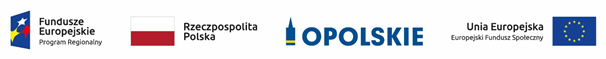 Załącznik nr 13 do decyzjiStandardy jakościowe i zasady realizacji wsparcia dla uczestników projektów 
w ramach poddziałania 9.1.3 
Wsparcie edukacji przedszkolnej 
oraz poddziałania 9.1.4 
Wsparcie edukacji przedszkolnej 
w Aglomeracji Opolskiej RPO WO 2014-2020.OPOLE, Marzec 2018 r.I.     USZCZEGÓŁOWIONE FORMY WSPARCIAW ramach poddziałania 9.1.3 Wsparcie edukacji przedszkolnej i 9.1.4  Wsparcie edukacji przedszkolnej w Aglomeracji Opolskiej Osi priorytetowej IX Wysoka jakość edukacji RPO WO 2014-2020 możliwa jest realizacja projektów w zakresie:Zwiększenia dostępu do wysokiej jakości edukacji przedszkolnej poprzez:rozszerzenie oferty ośrodków wychowania przedszkolnego o zajęcia dodatkowe  bez konieczności jednoczesnej realizacji zakresu wsparcia, o którym mowa w pkt 1 c) i d):podnoszące jakość edukacji przedszkolnej w zakresie kształcenia i rozwijania 
u dzieci  w wieku przedszkolnym kompetencji kluczowych oraz umiejętności  uniwersalnych niezbędnych na rynku pracy,wyrównujące szanse edukacyjne dzieci w wieku przedszkolnym w zakresie stwierdzonych deficytów i/lub uwzględniające indywidualizację pracy 
z dzieckiem w wieku przedszkolnym, w tym o specjalnych potrzebach edukacyjnych;doskonalenie umiejętności, kompetencji lub kwalifikacji nauczycieli ośrodków wychowania przedszkolnego do pracy z dziećmi w wieku przedszkolnym  bez konieczności jednoczesnej realizacji zakresu   wsparcia, o którym mowa w pkt 1 c) i d),  w zakresie: stosowania metod i form organizacyjnych sprzyjających kształtowaniu i rozwijaniu u dzieci w wieku przedszkolnym kompetencji kluczowych oraz umiejętności uniwersalnych niezbędnych na rynku pracy;wyrównywania stwierdzonych deficytów, w tym w szczególności z dziećmi ze specjalnymi potrzebami edukacyjnymi oraz w zakresie współpracy nauczycieli z rodzicami, w tym radzenia sobie w sytuacjach trudnych;dostosowanie istniejących miejsc wychowania przedszkolnego do potrzeb dzieci z niepełnosprawnościami lub realizacja dodatkowej oferty edukacyjnej 
i specjalistycznej  umożliwiającej dziecku z niepełnosprawnością udział 
w wychowaniu przedszkolnym poprzez  wyrównywanie deficytu wynikającego 
z niepełnosprawności;tworzenie nowych miejsc wychowania przedszkolnego, w tym miejsc wychowania przedszkolnego dostosowanych do potrzeb  dzieci z niepełnosprawnościami, w istniejących lub nowoutworzonych ośrodkach wychowania  przedszkolnego (również specjalnych i integracyjnych);wydłużenie godzin pracy ośrodków wychowania przedszkolnego bez konieczności jednoczesnej realizacji zakresu wsparcia, o którym mowa w pkt 1 c i d;dostosowanie i doposażenie istniejącej infrastruktury wychowania przedszkolnego bez konieczności jednoczesnej realizacji zakresu wsparcia, o którym mowa w pkt 1 c i  d, w zakresie: potrzeb dzieci w wieku przedszkolnym,specyficznych potrzeb dzieci w wieku przedszkolnym.Rozszerzenie oferty ośrodków wychowania przedszkolnego o dodatkowe zajęcia wyrównujące szanse edukacyjne dzieci w zakresie stwierdzonych deficytów i/lub uwzgledniające indywidualizację pracy z dzieckiem  (typ projektu 1 a, zakres ii) musi być zgodne z  następującymi warunkami spełnionymi łącznie:katalog dodatkowych zajęć obejmuje wyłącznie:i)   zajęcia specjalistyczne, o których mowa w § 6 ust. 1 pkt 2 rozporządzeniaMinistra Edukacji Narodowej z dnia 9 sierpnia 2017 r. w sprawie zasadorganizacji i udzielania pomocy psychologiczno-pedagogicznej w publicznychprzedszkolach, szkołach i placówkach: korekcyjno-kompensacyjne,logopedyczne, rozwijające kompetencje emocjonalno-społeczne oraz innezajęcia o charakterze terapeutycznym;ii)  zajęcia w ramach wczesnego wspomagania rozwoju w rozumieniu Prawaoświatowego;iii) zajęcia stymulujące rozwój psychoruchowy np. gimnastyka korekcyjna;zajęcia dodatkowe w publicznych OWP, o których mowa w punkcie a  ppkt. iii są realizowane poza czasem bezpłatnego nauczania, wychowania i opieki, w minimalnym wymiarze określonym w art. 13 ust. 1 pkt 2, art. 13 ust. 2 i 3 Prawa oświatowego i przepisów ustawy o finansowaniu zadań oświatowych, z zastrzeżeniem lit. c i lit. d;w publicznych OWP zajęcia dodatkowe, o których mowa w lit. a ppkt i oraz ii mogą być realizowane także w czasie bezpłatnego nauczania, wychowania i opieki;w publicznych OWP zajęcia dodatkowe, o których mowa lit. a ppkt iii mogą być realizowane w czasie bezpłatnego nauczania, wychowania i opieki, o ile wynikają z potrzeb wymagających rozszerzenia zakresu zajęć, o których mowa w lit. a ppkt i oraz ii;dodatkowe zajęcia dotyczą kwestii kluczowych z perspektywy wyrównywania deficytów w edukacji przedszkolnej w konkretnej gminie/mieście, z uwzględnieniem możliwości ich kontynuacji, np. przez nauczycieli wychowania przedszkolnego po zakończeniu realizacji projektu;dodatkowe zajęcia są prowadzone z uwzględnieniem indywidualnych potrzeb rozwojowych i edukacyjnych oraz możliwości psychofizycznych dzieci objętych wsparciem w  danym OWP ;dodatkowe zajęcia mogą być realizowane w OWP, w których w analogicznym zakresie obszarowym, co do treści i odbiorców (ogólnej liczby dzieci w OWP) nie były  finansowane od co najmniej 12 miesięcy poprzedzających złożenie wniosku o dofinansowanie projektu (średniomiesięcznie);dodatkowe zajęcia mogą być adresowane do wszystkich dzieci danego OWP, niezależnie od liczby nowo utworzonych lub dostosowanych miejsc wychowania przedszkolnego.Rozszerzenie oferty ośrodków wychowania przedszkolnego o dodatkowe zajęcia podnoszące jakość edukacji przedszkolnej w zakresie kształcenia i rozwijania u dzieci 
w wieku przedszkolnym kompetencji kluczowych oraz umiejętności uniwersalnych niezbędnych na rynku pracy, o których mowa w (typ projektu 1 a, zakres i), może obejmować w szczególności:    a)   realizację projektów edukacyjnych w OWP;    b)   realizację dodatkowych zajęć dydaktyczno-wyrównawczych służących wyrównywaniu           dysproporcji edukacyjnych w trakcie procesu kształcenia dla dzieci w wieku           przedszkolnym, mających trudności w spełnianiu wymagań edukacyjnych,    wynikających  z podstawy programowej kształcenia przedszkolnego dla danego etapu edukacyjnego;   c)    realizację różnych form rozwijających uzdolnienia w wieku przedszkolnym;   d)   organizację kółek zainteresowań, warsztatów, laboratoriów dla dzieci w wieku          przedszkolnym;   e) wykorzystywanie narzędzi, metod lub form pracy wypracowanych w ramach projektów,       w tym pozytywnie zwalidowanych produktów projektów innowacyjnych, zrealizowanych w latach 2007-2013 w ramach POKL;   f)    realizację zajęć organizowanych poza OWP.Doskonalenia umiejętności, kompetencji lub kwalifikacji nauczycieli ośrodków wychowania przedszkolnego do pracy z dziećmi w wieku przedszkolnym, w zakresie stosowania metod i form organizacyjnych sprzyjających kształtowaniu i rozwijaniu u dzieci w wieku przedszkolnym kompetencji kluczowych oraz umiejętności uniwersalnych niezbędnych na rynku pracy  (typ projektu 1 b, zakres i), odbywa się głównie poprzez:a)  kursy i szkolenia doskonalące (teoretyczne i praktyczne), w tym z wykorzystaniem pracy trenerów przeszkolonych w ramach PO WER oraz studia podyplomowe;     b)  wspieranie istniejących, budowanie nowych i moderowanie sieci współpracyi samokształcenia nauczycieli;c)  współpracę ze specjalistycznymi ośrodkami, np. specjalnymi ośrodkami szkolno-wychowawczymi, poradniami psychologiczno-pedagogicznymi, OWP i szkołami     kształcącymi dzieci i młodzież z niepełnosprawnościami;d) staże i praktyki nauczycieli realizowane we współpracy z instytucjami wspomagającymi przedszkola;e) wykorzystywanie narzędzi, metod lub form pracy wypracowanych w ramach projektów, w tym pozytywnie zwalidowanych produktów projektów innowacyjnych, zrealizowanych w latach 2007-2013 w ramach POKL f)  realizację w OWP programów wspomagania, które są formą doskonalenia nauczycieli          związaną z bezpośrednim wsparciem OWP i muszą być zgodne ze wszystkimi           wskazanymi poniżej warunkami:program wspomagania powinien służyć pomocą OWP, w wykonywaniu przez nią zadań na rzecz kształtowania i rozwijania u dzieci w wieku przedszkolnym kompetencji kluczowych oraz umiejętności uniwersalnych niezbędnych na rynku pracy;zakres wspomagania wynika z analizy indywidualnej sytuacji OWP i odpowiada na specyficzne potrzeby tych podmiotów;realizacja programów wspomagania obejmuje następujące etapy:przeprowadzenie diagnozy obszarów problemowych związanych z realizacją                     przez OWP zadań, z zakresu kształtowania i rozwijania u dzieci w wieku     przedszkolnym, kompetencji kluczowych oraz umiejętności uniwersalnych niezbędnych na rynku pracy;prowadzenie procesu wspomagania w oparciu o ofertę doskonalenia nauczycieli                  przygotowaną zgodnie z potrzebami danego OWP z możliwością wykorzystania     ofert doskonalenia funkcjonujących na rynku, m. in. udostępnianych przez  centralne i wojewódzkie placówki doskonalenia nauczycieli;monitorowanie i ocena procesu wspomagania z wykorzystaniem m. in. ewaluacji                  wewnętrznej OWP.Zakres wsparcia, o którym mowa powyżej (typ projektu 1b, zakres i) obejmuje w szczególności kształtowanie systemu wartości i postaw zawodowych, przygotowujących do pracy z dziećmi ze specjalnymi potrzebami edukacyjnymi. Dotyczy to w szczególności rozpoznawania i zaspokajania indywidualnych potrzeb rozwojowych i edukacyjnych dziecka w wieku przedszkolnym oraz rozpoznawania jego indywidualnych możliwości psychofizycznych oraz czynników środowiskowych, wpływających na jego funkcjonowanie. Wsparcie to służy tworzeniu w OWP warunków do edukacji dzieci ze specjalnymi potrzebami edukacyjnymi, w tym dzieci z różnymi rodzajami niepełnosprawności.Doskonalenie umiejętności, kompetencji lub kwalifikacji nauczycieli ośrodków wychowania przedszkolnego do pracy z dziećmi w wieku przedszkolnym, w zakresie wyrównywania stwierdzonych deficytów, w tym w szczególności z dziećmi ze specjalnymi potrzebami edukacyjnym oraz w zakresie współpracy nauczycieli z rodzicami, w tym radzenia sobie w sytuacjach trudnych  (typ projektu 1 b, zakres ii), odbywa się głównie poprzez:a) kursy i szkolenia doskonalące (teoretyczne i praktyczne), w tym z wykorzystaniem pracy trenerów przeszkolonych w ramach PO WER oraz studia podyplomowe spełniające wymogi określone w rozporządzeniu Ministra Nauki i Szkolnictwa Wyższego z dnia 17 stycznia 2012 r. w sprawie standardów kształcenia przygotowującego do wykonywania zawodu nauczyciela (Dz. U. poz. 131);     b)  wspieranie istniejących, budowanie nowych i moderowanie sieci współpracyi samokształcenia nauczycieli;c)  współpracę ze specjalistycznymi ośrodkami, np. specjalnymi ośrodkami szkolno-wychowawczymi, poradniami psychologiczno-pedagogicznymi, OWP i szkołami     kształcącymi dzieci i młodzież z niepełnosprawnościami;Tworzenie nowych miejsc wychowania przedszkolnego, w tym dostosowanych do potrzeb dzieci z niepełnosprawnościami, w istniejących lub nowoutworzonych ośrodkach wychowania przedszkolnego również specjalnych i integracyjnych) (typ projektu 1d) może być realizowane ze spełnionymi łącznie warunkami:wsparcie umożliwia zakładanie nowych OWP albo wsparcie dla funkcjonujących OWP;b)   wsparcie skutkuje zwiększeniem liczby miejsc przedszkolnych podlegających podkonkretny organ prowadzący na terenie danej gminy/miasta w stosunku do danychz roku poprzedzającego rok rozpoczęcia realizacji projektu. Powyższy warunek nie mazastosowania w przypadku, gdy projekt obejmuje wsparcie, w zakresie dostosowania istniejących miejsc wychowania przedszkolnego do potrzeb dzieci z niepełnosprawnościami lub realizację dodatkowej oferty edukacyjnej i specjalistycznej umożliwiającej dziecku z niepełnosprawnością  udział w wychowaniu przedszkolnym;
      c)    liczba utworzonych w ramach udzielonego wsparcia nowych miejsc wychowaniaprzedszkolnego odpowiada faktycznemu i prognozowanemu w perspektywie 3-letniejzapotrzebowaniu na usługi edukacji przedszkolnej w gminie/ na terenie miasta,w których są one tworzone. Interwencja nie jest możliwa w sytuacji, gdy   zapotrzebowanie na usługi edukacji przedszkolnej w obszarze objętym działaniami projektowymi może być zaspokojone przy dotychczasowej liczbie miejsc wychowania przedszkolnego;d)   nowe miejsca wychowania przedszkolnego mogą być tworzone:i)     w istniejącej bazie oświatowej, w tym np.: w budynkach po byłych placówkach                    oświatowych, pomieszczeniach domów kultury, żłobkach, itd., albo ii)    w budynkach innych niż wymienione w ppkt i, w tym np.: zlokalizowanych przy                    urzędach gminy, w pomieszczeniach remiz strażackich, w pomieszczeniach                    ośrodków zdrowia, alboiii)   w funkcjonujących OWP, alboiv)   w nowej bazie lokalowej, pod warunkiem iż:realizacja wsparcia na rzecz OWP zostanie każdorazowo poprzedzona diagnozą. Diagnoza powinna być przygotowana i przeprowadzona przez OWP, organ prowadzący OWP lub inny podmiot prowadzący działalność o charakterze edukacyjnym lub badawczym oraz zatwierdzona przez organ prowadzący bądź osobę upoważnioną do podejmowania decyzji. Podmiot przeprowadzający diagnozę powinien mieć możliwość skorzystania ze wsparcia instytucji systemu wspomagania pracy OWP tj. placówki doskonalenia nauczycieli, poradni psychologiczno-pedagogicznej, biblioteki pedagogicznej. Wnioski z diagnozy powinny stanowić element wniosku o dofinansowanie projektu;inwestycje infrastrukturalne są finansowane ze środków EFS w ramach cross-financingu zgodnie z zasadami Wytycznych Ministra Infrastruktury i Rozwoju w zakresie kwalifikowalności wydatków w ramach Europejskiego Funduszu Rozwoju Regionalnego, Europejskiego Funduszu Społecznego oraz Funduszu Spójności na lata 2014 – 2020;wydatki na inwestycje infrastrukturalne, o których mowa powyżej są ponoszone, gdy spełnione są łącznie następujące warunki:organ prowadzący nie dysponuje infrastrukturą, która byłaby możliwa do wykorzystania na potrzeby edukacji przedszkolnej bądź jej wykorzystanie jest nieracjonalne;potrzeba wydatkowania środków została potwierdzona analizą potrzeb i trendów demograficznych w ujęciu terytorialnym (w perspektywie kolejnych 3 lat);infrastruktura została zaprojektowana zgodnie z koncepcją uniwersalnego projektowania lub w przypadku braku możliwości jej zastosowania wykorzystano mechanizm racjonalnych usprawnień, zgodnie z warunkami określonymi w Wytycznych w zakresie realizacji zasady równości szans i niedyskryminacji.e)    w ramach projektów ukierunkowanych na tworzenie nowych miejsc wychowaniaprzedszkolnego możliwe są działania obejmujące następujące kategorie wydatków:i)     dostosowanie lub adaptacja pomieszczeń (rozumiana zgodnie z Wytycznymi  w zakresie kwalifikowalności wydatków), w tym m. in. do wymogów  budowalnych, sanitarno-higienicznych, zgodnie z koncepcją uniwersalnego projektowania lub w przypadku braku możliwości jej zastosowania wykorzystanie mechanizmu racjonalnych usprawnień, zgodnie z warunkami określonymi 
w  Wytycznych w zakresie realizacji zasady równości szans i niedyskryminacji;ii)    dostosowanie istniejącej bazy lokalowej przedszkoli do nowo tworzonych miejsc                     wychowania przedszkolnego;iii)   zakup i montaż wyposażenia, w tym. mebli, wyposażenia wypoczynkowego,                    sprzętu TIK, oprogramowania;iv)   zakup pomocy dydaktycznych, specjalistycznego sprzętu lub narzędzi 
                    dostosowanych do rozpoznawania potrzeb rozwojowych i edukacyjnych orazmożliwości psychofizycznych dzieci i czynników środowiskowych wpływającychna ich funkcjonowanie w OWP, wspomagania rozwoju i prowadzenia terapiidzieci ze specjalnymi potrzebami edukacyjnymi, ze szczególnym uwzględnieniemtych pomocy dydaktycznych, sprzętu i narzędzi, które są zgodne z koncepcjąuniwersalnego projektowania lub w przypadku braku możliwości jej zastosowania wykorzystanie mechanizmu racjonalnych usprawnień, zgodnie z warunkami określonymi w Wytycznych w zakresie realizacji zasady równości szans i niedyskryminacji;v)    budowa, wyposażenie i montaż placu zabaw wraz z bezpieczną nawierzchniąi ogrodzeniem;vi)   modyfikacja przestrzeni wspierająca rozwój psychoruchowy i poznawczy dzieci;vii)  zapewnienie przez okres nie dłuższy niż 12 miesięcy działalności bieżącej nowoutworzonego miejsca wychowania przedszkolnego, w tym: koszty wynagrodzenianauczycieli i personelu zatrudnionego w OWP, koszty żywienia dzieci;            viii)  inne wydatki, o ile są niezbędne do uczestnictwa konkretnego dzieckaw wychowaniu przedszkolnym oraz prawidłowego funkcjonowania OWP;f)   wydatki wymienione w ppkt e  mogą być ponoszone również na dostosowanie istniejących miejsc wychowania przedszkolnego do potrzeb dzieci z niepełnosprawnościami, jednak wyłącznie w zakresie bezpośrednio wynikającym z diagnozy potrzeb i stopnia niedostosowania OWP (typ projektu 1c).Wydłużenie godzin pracy ośrodków wychowania przedszkolnego (typu projektu 1e) musi polegać na zwiększeniu godzin pracy o min. 10 % dotychczasowego czasu pracy.Zakres wsparcia dotyczący dostosowania i doposażenia istniejącej infrastruktury wychowania przedszkolnego (typu projektu 1f) do:potrzeb dzieci w wieku przedszkolnym (działania mają na celu dostosowanie i doposażenie istniejącej infrastruktury ośrodków wychowania przedszkolnego do potrzeb dzieci w wieku przedszkolnym) obejmuje następujące kategorie wydatków:dostosowanie istniejącej bazy lokalowej przedszkoli/dostosowanie pomieszczeń, w tym m. in. do wymogów budowalnych, sanitarno-higienicznych, zgodnie z koncepcją uniwersalnego projektowania;zakup i montaż wyposażenia, w tym m. in. mebli, wyposażenia wypoczynkowego, sprzętu TIK, oprogramowania, itp.;zakup pomocy dydaktycznych, specjalistycznego sprzętu lub narzędzi dostosowanych do rozpoznawania potrzeb rozwojowych i edukacyjnych oraz możliwości psychofizycznych dzieci, wspomagania rozwoju i prowadzenia terapii dzieci ze specjalnymi potrzebami edukacyjnymi, ze szczególnym uwzględnieniem tych pomocy dydaktycznych, sprzętu i narzędzi, które są zgodne z koncepcją uniwersalnego projektowania lub  w przypadku braku możliwości jej zastosowania wykorzystano mechanizm racjonalnych usprawnień, zgodnie z warunkami określonymi w Wytycznych w zakresie realizacji zasady równości szans i niedyskryminacji;budowa, wyposażenie i montaż placu zabaw wraz z bezpieczną nawierzchnią i ogrodzeniem. modyfikacja przestrzeni wspierająca rozwój psychoruchowy i poznawczy dzieci;specyficznych potrzeb dzieci przedszkolnych obejmuje następujące kategorie wydatków:dostosowanie istniejącej bazy lokalowej przedszkoli/dostosowanie pomieszczeń w tym m. in. do wymogów budowlanych, sanitarno-higienicznych, zgodnie z koncepcją uniwersalnego projektowania;zakup i montaż wyposażenia pomieszczeń, w tym m. in. sprzętu TIK w tym oprogramowania dla celów edukacyjnych;zakup pomocy dydaktycznych, specjalistycznego sprzętu lub narzędzi dostosowanych do rozpoznawania potrzeb rozwojowych i edukacyjnych oraz możliwości psychofizycznych dzieci, wspomagania rozwoju i prowadzenia terapii dzieci ze specjalnymi potrzebami edukacyjnymi, ze szczególnym uwzględnieniem tych pomocy dydaktycznych, sprzętu i narzędzi, które są zgodne z koncepcją uniwersalnego projektowania lub  w przypadku braku możliwości jej zastosowania wykorzystano mechanizm racjonalnych usprawnień, zgodnie z warunkami określonymi w Wytycznych w zakresie realizacji zasady równości szans i niedyskryminacji;budowa, wyposażenie i montaż placu zabaw wraz z bezpieczną nawierzchnią i ogrodzeniem;modyfikacja przestrzeni wspierająca rozwój psychoruchowy i poznawczy dzieci;  Dostosowanie i doposażenie istniejących ośrodków wychowania przedszkolnego do potrzeb i możliwości dzieci w wieku przedszkolnym/specyficznych potrzeb dzieci w wieku przedszkolnym możliwe jest wyłącznie w ramach ośrodków, w których odnotowuje się potrzeby w tym zakresie. Potrzeby muszą wynikać bezpośrednio z przeprowadzonej diagnozy. Wnioski z diagnozy powinny stanowić element wniosku o dofinansowanie projektu.WSPARCIE DZIECI Z NIEPEŁNOSPRAWNOŚCIAMIW celu upowszechnienia wychowania przedszkolnego wśród dzieci z niepełnosprawnościami,  zgodnie z Wytycznymi w zakresie realizacji zasady równości szans 
i niedyskryminacji, jest możliwe finansowanie mechanizmu racjonalnych usprawnień, w tym np. zatrudnienie asystenta ucznia, dostosowania posiłków z uwzględnieniem specyficznych potrzeb żywieniowych, zakup pomocy dydaktycznych lub wyposażenia adekwatnych do specjalnych potrzeb rozwojowych i edukacyjnych w oparciu o indywidualnie przeprowadzoną diagnozę potrzeb dziecka.II. ANGAŻOWANIE PERSONELU W PROJEKTACH EDUKACYJNYCH FINANSOWANYCH Z EUROPEJSKIEGO FUNDUSZU SPOŁECZNEGO 
W RAMACH RPO WO 2014-2020Zgodnie z art. 16 ustawy z dnia 14 grudnia 2016 r. Prawo oświatowe (Dz.U. z 2018 r. poz. 996, z późn.zm.) oraz art. 35 a ustawy z dnia 26 stycznia 1982 r. Karta Nauczyciela (Dz.U. z 2018 r. poz. 967, z późn.zm.), do prowadzenia zajęć edukacyjnych finansowanych z EFS powinni być zatrudniani nauczyciele na podstawie ustawy Karta Nauczyciela bądź ustawy 
z dnia 26 czerwca 1974 r. - Kodeks pracy (Dz.U. z 2018 r. poz. 917, z późn.zm.). Realizacja projektu EFS przez szkołę publiczną/OWP (beneficjent) Gmina jako podmiot posiadający osobowość prawną a nie szkoła/OWP (jej jednostka organizacyjna) uprawniona jest do podpisania umowy o dofinansowanie projektu finansowanego ze środków Unii Europejskiej (z tego względu w projektach edukacyjnych finansowanych ze środków EFS szkoły/OWP są realizatorami projektu gminy). Zgodnie 
z treścią umowy o dofinansowanie gmina zobowiązana jest podczas wydatkowania środków projektowych do stosowania powszechnie obowiązującego prawa (krajowego 
i wspólnotowego), ponadto Wytycznych w zakresie kwalifikowania wydatków w ramach EFRR, EFS i FS na lata 2014-2020. Jednocześnie, przystępując do umowy o Dofinansowanie gmina przyjmuje na siebie pełną odpowiedzialność za realizację projektu. Fakt, że gmina jest beneficjentem, nie może jednak prowadzić do obejścia przepisów dot. angażowania nauczycieli w szkołach/OWP. Istotne jest, aby na etapie formułowania założeń projektu we wniosku o dofinansowanie, określić kto jest beneficjentem, kto realizatorem, a kto pracodawcą nauczycieli, tak aby uregulowanie stosunku pracy z nauczycielami w związku z realizacją zadań projektowych przebiegło zgodnie z prawem powszechnie obowiązującym. Z wniosku o dofinansowanie musi wynikać przejrzysty opis sposobu angażowania własnych pracowników przez szkołę jako realizatora, tak aby możliwa była ocena kwalifikowalności kosztów tego zaangażowania na etapie kontroli projektu czy weryfikacji wniosków o płatność. 
Odpowiedzialność za prawidłowe zaangażowanie personelu projektu i rozliczenie kosztów jego zaangażowania zgodnie z prawem powszechnie obowiązującym i Wytycznymi ponosi beneficjent projektu.
Angażowanie nauczycieli na podstawie Karty Nauczyciela i Kodeksu PracyW przypadku zorganizowania w publicznej szkole/OWP lub placówce zajęć w ramach programów finansowanych ze środków pochodzących z budżetu Unii Europejskiej, zgodnie 
z przepisami art. 35a ustawy Karta Nauczyciela, dyrektor szkoły/OWP lub placówki może powierzyć prowadzenie tych zajęć nauczycielowi na podstawie tej ustawy, dotyczy to nauczycieli już zatrudnionych w tej szkole/OWP lub placówce (nie dochodzi wówczas do dodatkowego zatrudnienia nauczyciela, lecz nauczyciel prowadzi te zajęcia w ramach nawiązanego już stosunku pracy na podstawie ustawy Karta Nauczyciela). Zajęcia w ramach programów finansowanych ze środków pochodzących z budżetu Unii Europejskiej przydzielane są za zgodą nauczyciela i nie są wliczane do tygodniowego obowiązkowego wymiaru godzin zajęć dydaktycznych, wychowawczych i opiekuńczych, prowadzonych bezpośrednio z uczniami/przedszkolakami lub wychowankami albo na ich rzecz. Za każdą godzinę prowadzenia tych zajęć przysługuje wynagrodzenie w wysokości ustalonej w sposób określony  w art. 35 ust. 3 ustawy Karta Nauczyciela, tj. takiej jak wynagrodzenie za godziny ponadwymiarowe i doraźnych zastępstw. Należy zaznaczyć, że nauczyciel Szkoły/OWP lub placówki, w której w organizacji pracy przewidziano ferie szkolne, nie może świadczyć na tej podstawie pracy w celu realizacji zajęć w projekcie EFS w okresie ferii zimowych oraz wakacji, gdyż wówczas zgodnie z art. 64 ust. 1 ustawy Karta Nauczyciela przebywa na urlopie wypoczynkowym.W celu realizacji zajęć w ramach programów finansowanych ze środków pochodzących 
z budżetu Unii Europejskiej, prowadzonych bezpośrednio z uczniami lub wychowankami albo na ich rzecz, w publicznej szkole/OWP i placówce może być również zatrudniony nowy nauczyciel, tj. nauczyciel, który nie realizuje w tej szkole/OWP lub placówce tygodniowego obowiązkowego wymiaru godzin zajęć dydaktycznych, wychowawczych i opiekuńczych. Ma to szczególnie znaczenie, w przypadku gdy nauczyciele z danej szkoły nie mogą zaangażować się w realizację zajęć w ramach projektu. Kwestię tę reguluje art. 16 ustawy Prawo oświatowe, zgodnie z którym warunkiem zatrudnienia takiego nauczyciela jest posiadanie przez niego kwalifikacji określonych w przepisach wydanych na podstawie art. 9 ust. 2 i 3 ustawy Karta Nauczyciela oraz spełnianie warunków określonych w art. 10 ust. 5 pkt 2-4a tej ustawy. Nauczyciela takiego zatrudnia się na zasadach określonych w Kodeksie pracy, z tym że za każdą godzinę prowadzenia tych zajęć nauczycielowi przysługuje wynagrodzenie nie wyższe niż wynagrodzenie za jedną godzinę prowadzenia zajęć ustalone w sposób określony w art. 35 ust. 3 ustawy Karta Nauczyciela dla nauczyciela dyplomowanego posiadającego wykształcenie wyższe magisterskie i realizującego tygodniowy obowiązkowy wymiar godzin zajęć, o którym mowa w art. 42 ust. 3 w tabeli w lp. 3 tej ustawy. Podsumowując, przed przystąpieniem do realizacji projektu beneficjent – organ prowadzący - powinien posiadać wiedzę, którzy nauczyciele danej szkoły/OWP zostaną zaangażowani do realizacji projektu na podstawie art. 35a Karty Nauczyciela oraz ewentualnie zweryfikować możliwość zaangażowania nauczycieli, o których mowa 
w art. 16 ustawy Prawo oświatowe. Angażowanie nauczycieli w czasie ferii zimowych lub wakacjiZgodnie z art. 64 ust. 1 ustawy Karta Nauczyciela nauczycielowi zatrudnionemu w szkole, 
w której organizacja pracy przewiduje ferie zimowe i wakacje przysługuje urlop Wypoczynkowy w wymiarze odpowiadającym okresowi ferii, wakacji i w czasie ich trwania, dlatego też dyrektor szkoły nie może przydzielić na podstawie art. 35a ustawy Karta Nauczyciela nauczycielom zatrudnionym w szkole zajęć w projekcie EFS na okres ferii zimowych i wakacji. W celu realizacji zajęć w czasie ferii zimowych lub wakacji dyrektor szkoły może natomiast zatrudnić nowego nauczyciela zgodnie z art. 16 ustawy Prawo oświatowe, gdyż nauczycieli tych zatrudnia się zgodnie z Kodeksem pracy i w zakresie urlopu wypoczynkowego nie mają do nich zastosowania przepisy ustawy Karta Nauczyciela lecz przepisy Kodeksu pracy.Ponadto zgodnie z podrozdziałem 6.15.1 pkt 1 Wytycznych w zakresie kwalifikowalności wydatków (…) w sytuacji, gdy szczególne przepisy np. ustawa Karta Nauczyciela w przypadku nauczycieli szkół uniemożliwiają wykonywanie przez nich zadań w ramach projektu na podstawie stosunku pracy, IP RPO WO 2014-2020 będąca stroną umowy pozwala na ich zaangażowanie przez beneficjenta na podstawie stosunku cywilnoprawnego w ramach danego projektu z uwzględnieniem warunków określonych w podrozdziale 6.5 w/w Wytycznych.Wyliczanie limitu zaangażowania czasu pracy nauczycieli zatrudnionych na podstawie Karty NauczycielaZgodnie z Wytycznymi w zakresie kwalifikowalności (podrozdział 6.15 pkt 8 lit. b) „wydatki związane z zaangażowaniem osoby wykonującej zadania w projekcie lub projektach są kwalifikowalne, o ile łączne zaangażowanie zawodowe tej osoby w realizację wszystkich projektów finansowanych z funduszy strukturalnych i FS oraz działań finansowanych z innych źródeł, w tym środków własnych beneficjenta i innych podmiotów, nie przekracza 276 godzin miesięcznie”. Zapis ten należy interpretować w kontekście pkt 2 podrozdziału 6.15: „wydatki związane z wynagrodzeniem personelu są ponoszone zgodnie z przepisami krajowymi”.Mając na uwadze powyższe, w przypadku nauczycieli zatrudnionych na podstawie ustawy – Karta Nauczyciela do 276 godzin miesięcznie łącznego zaangażowania zawodowego należy uwzględnić cały czas ich pracy, o którym mowa w ustawie - Karta Nauczyciela, a nie wyłącznie zajęcia wynikające z tygodniowego obowiązkowego wymiaru godzin zajęć dydaktycznych, wychowawczych i opiekuńczych (pensum).W świetle przepisów art. 42 ust. 1 i 2 ustawy Karta Nauczyciela w ramach ustalonego wynagrodzenia oraz czasu pracy nieprzekraczającego 40 godzin na tydzień nauczyciel zatrudniony w pełnym wymiarze zajęć obowiązany jest realizować:1) zajęcia dydaktyczne, wychowawcze i opiekuńcze, prowadzone bezpośrednio z uczniami lub wychowankami albo na ich rzecz (pensum),2) inne zajęcia i czynności wynikające z zadań statutowych szkoły, w tym zajęcia opiekuńcze 
i wychowawcze uwzględniające potrzeby i zainteresowania uczniów;3) zajęcia i czynności związane z przygotowaniem się do zajęć, samokształceniem 
i doskonaleniem zawodowym.Dodatkową argumentację potwierdzającą takie rozumienie Wytycznych, stanowi pkt 8 lit. a podrozdziału 6.15 Wytycznych kwalifikowalności, zgodnie z którym „wydatki związane z zaangażowaniem osoby wykonującej zadania w projekcie lub projektach są kwalifikowalne, 
o ile obciążenie z tego wynikające nie wyklucza możliwości prawidłowej i efektywnej realizacji wszystkich zadań powierzonych danej osobie”, a do prawidłowej i efektywnej realizacji zadań wykonywanych przez nauczyciela na pewno zalicza się czas poświęcony na inne zajęcia i czynności wynikające z zadań statutowych szkoły oraz na zajęcia i czynności związane z przygotowaniem się do zajęć, samokształceniem i doskonaleniem zawodowym (art. 42 ust. 2 pkt 2 i 3 ustawy Karta Nauczyciela). Reasumując należy podkreślić, że każdego nauczyciela zatrudnionego na podstawie ustawy Karta Nauczyciela, niezależnie od wymiaru pensum, obowiązuje czas pracy nieprzekraczający 40 godzin tygodniowo.Angażowanie zewnętrznych wykonawców usług edukacyjnychAngażowanie wykonawców zewnętrznych (firm lub osób fizycznych) do realizacji usług edukacyjnych w postaci zajęć EFS w szkole publicznej ma charakter uzupełniający do powierzania tych zadań nauczycielom na podstawie ustawy Karta Nauczyciela 
i zatrudniania ich zgodnie z art. 16 ustawy Prawo oświatowe. Takie zaangażowanie będzie miało miejsce tylko i wyłącznie w przypadku, gdy charakter zajęć EFS zaplanowanych 
w ramach projektu nie wymaga ich prowadzenia przez nauczycieli posiadających kwalifikacje określone w przepisach wydanych na podstawie art. 9 ust. 2 i 3 ustawy Karta Nauczyciela. Zaangażowanie podmiotu zewnętrznego wystąpi w przypadku realizacji specjalistycznych zajęć dodatkowych dla uczniów nierealizowanych w ramach standardowej oferty szkoły (np. zaawansowane programowanie, robotyka). Zaangażowanie wykonawcy zewnętrznego może nastąpić na podstawie:stosunku pracy – w przypadku angażowania osób fizycznych niebędących nauczycielami;stosunku cywilnoprawnego – w przypadku angażowania wykonawców zewnętrznych (podmiotów/osób fizycznych) wyłonionych zgodnie z Wytycznymi w zakresie kwalifikowalności, w szczególności zasadą konkurencyjności i Prawem zamówień publicznych (ustawą z dnia 29 stycznia 2004 r. Prawo zamówień publicznych (Dz.U. 
z 2017r., poz. 1579, z późn.zm.).Zamówienie publiczne nie może być próbą obejścia przepisów ustawy Karta Nauczyciela 
i Kodeksu pracy regulujących podstawowe formy zaangażowania nauczycieli w projektach EFS.Zaangażowanie wykonawcy zewnętrznego na podstawie umowy zlecenia oraz realizacja zajęć przez podmiot zewnętrzny odbywa się pod nadzorem organu prowadzącego lub szkoły/OWP/placówki oświatowej odpowiedzialnych za realizację całego procesu edukacyjnego. Może zdarzyć się sytuacja, w której wyłoniony wykonawca wśród zgłoszonej do prowadzenia zajęć kadry wskazał osoby będące jednocześnie nauczycielami szkoły publicznej. Będzie to możliwe wtedy, gdy przedmiot zamówienia wykracza poza kwalifikacje nauczyciela określone w przepisach wydanych na podstawie art. 9 ust. 2 i 3 ustawy Karta Nauczyciela. Wykonawca wynagradza nauczycieli za pracę zgodnie ze swoją polityka płacową, gdyż art. 35a ustawy Karta Nauczyciela nie znajduje tutaj zastosowania (beneficjent zawiera umowę na realizację usługi szkoleniowej z wykonawcą, który za zrealizowaną usługę otrzymuje wynagrodzenie w ramach projektu EFS). Realizacja projektu EFS przez podmiot niepubliczny (beneficjent) – organ prowadzący szkołę niepubliczną lub organ prowadzący szkołę publiczną niebędący jednostką samorządu terytorialnego Przepisy art. 35a ustawy Karta Nauczyciela i art. 16 ustawy Prawo oświatowe nie mają zastosowania do szkół niepublicznych o uprawnieniach szkoły publicznej a także szkół publicznych prowadzonych przez osoby fizyczne lub osoby prawne niebędące jednostkami samorządu terytorialnego. 
W sytuacji, w której np. stowarzyszenie (beneficjent) jest organem prowadzącym szkołę niepubliczną o uprawnieniach szkoły publicznej, której uczniowie zostali objęci projektem EFS, może w ramach podstawowej działalności szkoły zatrudniać nauczycieli i inne osoby do prowadzenia zajęć lekcyjnych w szkole na podstawie stosunku pracy lub umów cywilnoprawych, gdyż ustawa - Karta Nauczyciela w tym przypadku nie będzie miała zastosowania.  Przeprowadzenie postępowania o udzielenie zamówienia publicznego na realizację zajęć edukacyjnych musi być zgodne z podrozdziałem 6.5 Wytycznych w zakresie kwalifikowalności. Realizacja projektu EFS przez podmiot prywatny (beneficjent) – nie będący organem prowadzącym szkołyW sytuacji, gdy beneficjentem projektu EFS będzie podmiot prywatny nie będący organem prowadzącym szkołę/OWP, to projekt musi być realizowany w partnerstwie, w rozumieniu art. 33 ustawy wdrożeniowej, z organem/organami prowadzącymi szkołę/OWP. 
W przypadku gdy partnerem podmiotu prywatnego (firmy lub NGO) będącego Beneficjentem jest:szkoła publiczna – jest ona zobowiązana do zatrudniania nauczycieli w sposób opisany w pkt 1, co oznacza, że podział zadań w partnerstwie powinien to zakładać 
i nie może dochodzić do sytuacji angażowania przez beneficjenta pracowników partnera (nauczycieli z danej szkoły);szkoła niepubliczna – jest ona zobowiązana do zatrudniania nauczycieli w sposób opisany w pkt 2.Realizacja projektu EFS w zakresie tworzenia miejsc wychowania przedszkolnego lub wydłużenia czasu pracy przedszkolaAni przepisy art. 35a ustawy Karta Nauczyciela ani art. 16 ustawy Prawo oświatowe nie powinny mieć zastosowania do działań związanych z zatrudnianiem nauczycieli, jako personelu nowoutworzonych w ramach projektu podmiotów (np. nowych miejsc wychowania przedszkolnego, o których mowa w podrozdziale 3.1, pkt 11 lit. e ppkt vii Wytycznych dot. edukacji). W przypadku takich projektów zakres wsparcia jest znacznie szerszy, gdyż ich celem nie jest wyłącznie poszerzenie oferty zajęć w danej placówce, lecz tworzenie nowych (dodatkowych) miejsc przedszkolnych, który bez dodatkowych środków EFS nie mógłby zostać zrealizowany. Z tego względu zgodnie z Wytycznymi w obszarze edukacji zakres wsparcia udzielanego w ramach regionalnych programów operacyjnych na rzecz wychowania przedszkolnego obejmuje tworzenie nowych miejsc wychowania przedszkolnego oraz możliwość sfinansowania bieżącej działalności nowoutworzonego miejsca w początkowym okresie jego funkcjonowania -  przez okres do 12 miesięcy. 
W ramach kosztów związanych z prowadzeniem bieżącej działalności mogą pojawić się koszty związane z zatrudnieniem personelu przedszkola, ale jest to jedynie wtórny efekt interwencji EFS. Podobnie w projektach zakładających wydłużenie czasu pracy przedszkola celem projektu EFS jest wsparcie instytucji w dostarczaniu szerszego zakresu usług wychowania przedszkolnego, który bez dodatkowych środków EFS nie mógłby zostać zrealizowany. Nauczyciele nie są zatrudniani wyłącznie w celu prowadzenia dodatkowych zajęć finansowanych ze środków europejskich, stąd też w stosunku do nich ww. przepisy nie powinny mieć zastosowania. Nauczyciele w publicznych OWP prowadzonych przez JST powinni być zatrudniani na podstawie przepisów art. 10 ustawy – Karta Nauczyciela i przepisy tej ustawy powinny mieć do nich zastosowanie w pełnym zakresie.Podsumowując w ww. projektach EFS nauczyciele nie są zatrudniani wyłącznie w celu prowadzenia dodatkowych zajęć finansowanych ze środków europejskich, stąd też 
w stosunku do nich przedmiotowe przepisy nie powinny mieć zastosowania. Nauczyciele 
w publicznych OWP prowadzonych przez JST powinni być zatrudniani na podstawie przepisów art. 10 ustawy – Karta Nauczyciela i przepisy tej ustawy powinny mieć do nich zastosowanie w pełnym zakresie. Należy jednocześnie podkreślić, że w Wytycznych wprowadzono odpowiednie zapisy, które nie dopuszczają możliwości równoległego finansowania wydatków bieżących związanych z prowadzeniem nowoutworzonego miejsca przedszkolnego z różnych źródeł. Beneficjent musi zdecydować, czy tego typu wydatki będzie pokrywał ze środków EFS czy z krajowych środków publicznych. Powyższe rozwiązania zapewniają spełnienie zasady dodatkowości interwencji EFS.W przypadku publicznych ośrodków wychowania przedszkolnego (OWP) prowadzonych przez inne podmioty niż JST oraz niepublicznych OWP, zatrudnianie nauczycieli realizowane jest zgodnie z przepisami powszechnie obowiązującego prawa, z poszanowaniem postanowień Wytycznych dot. kwalifikowalności.III.   SPOSÓB WERYFIKACJI NABYCIA KWALIFIKACJI I KOMPETENCJI PRZEZ NAUCZYCIELI W RAMACH PODDZIAŁANIA 9.1.3 WSPARCIE EDUKACJI PRZEDSZKOLNEJ  I   PODDZIAŁANIA  9.1.4 WSPARCIE EDUKACJI PRZEDSZKOLNEJ W AGLOMERACJI OPOLSKIEJ RPO WO 2014-2020 W WOJEWÓDZTWIE OPOLSKIMNiniejszy dokument określa minimum wymagań dotyczących nabywania kwalifikacji 
i kompetencji ich walidacji i certyfikowania w ramach poddziałania 9.1.3 Wsparcie  edukacji przedszkolnej i 9.1.4 Wsparcie edukacji przedszkolnej w Aglomeracji Opolskiej RPO WO 2014-2020, Osi IX Wysoka jakość edukacji RPO WO 2014-2020.Kwalifikacja to określony zestaw efektów uczenia się w zakresie wiedzy, umiejętności oraz kompetencji społecznych nabytych w edukacji formalnej, edukacji pozaformalnej lub poprzez uczenie się nieformalne, zgodnych z ustalonymi dla danej kwalifikacji wymaganiami, których osiągnięcie zostało sprawdzone w walidacji oraz formalnie potwierdzone przez instytucję uprawnioną do certyfikowania.Zgodność z ustalonymi wymaganiami oznacza, że wymagania dotyczące efektów uczenia się (wiedzy, umiejętności i kompetencji społecznych), składających się na daną kwalifikację opisane są w języku efektów uczenia się. Ponadto, dla kwalifikacji powinny być również określone wymagania dotyczące walidacji, a proces nadawania kwalifikacji (walidacji i certyfikowania) powinien być objęty zasadami zapewniania jakości.Opisanie kwalifikacji za pomocą efektów uczenia się jest ważne z kilku powodów. 
Po pierwsze, pozwala w przejrzysty sposób przedstawić wiedzę, umiejętności 
i kompetencje społeczne osób posiadających kwalifikację. Stanowi więc cenne źródło informacji dla osób planujących swoją ścieżkę rozwoju osobistego i zawodowego oraz dla pracodawców. Po drugie, podejście oparte na efektach uczenia się w centrum uwagi stawia osiągnięcia osób uczących się. Dzięki temu każda osoba – niezależnie od miejsca uczenia się i czasu poświęconego na uczenie się – może formalnie potwierdzić swoją wiedzę, umiejętności i kompetencje społeczne oraz przygotowanie do podejmowania określonych zadań. Po trzecie, rozwiązanie to umożliwia odniesienie kwalifikacji do jednego z ośmiu poziomów Polskiej Ramy Kwalifikacji, 
a za jej pośrednictwem do Europejskiej Ramy Kwalifikacji. Ułatwi w ten sposób porównywanie ze sobą kwalifikacji funkcjonujących na krajowym i międzynarodowym rynku pracy.Efekty uczenia się dla danej kwalifikacji powinny zostać opisane w sposób zrozumiały dla osób rozpoczynających naukę, powinny być konkretne i jednoznaczne oraz możliwe do osiągnięcia. Ponadto muszą być mierzalne i możliwe do zaobserwowania oraz do zweryfikowania. Podczas formułowania wyrażeń opisujących efekty uczenia się pomocne jest korzystanie z czasowników opisujących czynności, działania, które potrafi wykonać osoba posiadająca daną kwalifikację.Przykłady efektów uczenia się:Przykłady zestawów efektów uczenia się i kryteriów ich weryfikacji, oparte na pilotażowych opisach kwalifikacji opracowanych w projekcie przygotowującym wdrożenia krajowego systemu kwalifikacji** Projekty kwalifikacji przygotowane w ramach projektu „Opracowanie założeń merytorycznych i instytucjonalnych wdrażania Krajowych Ram Kwalifikacji oraz Krajowego Rejestru Kwalifikacji na rzecz uczenia się przez całe życie".Walidacja to wieloetapowy proces sprawdzania, czy – niezależnie od sposobu uczenia się – efekty uczenia się wymagane dla danej kwalifikacji zostały osiągnięte. Walidacja poprzedza certyfikowanie. Walidacja obejmuje identyfikację i dokumentację posiadanych efektów uczenia się oraz ich weryfikację w odniesieniu do wymagań określonych dla kwalifikacji. Walidacja powinna być prowadzona w sposób trafny (weryfikowane są te efekty uczenia się, które zostały określone dla danej kwalifikacji) i rzetelny (wynik weryfikacji jest niezależny od miejsca, czasu, metod oraz osób przeprowadzających walidację). Walidację wieńczy podjęcie i wydanie decyzji, jakie efekty uczenia się można potwierdzić, jakie zaś nie.Certyfikowanie to procedura, w wyniku której osoba ucząca się otrzymuje od upoważnionej instytucji formalny dokument stwierdzający, że osiągnęła określoną kwalifikację. Certyfikowanie następuje po walidacji, w wyniku wydania pozytywnej decyzji stwierdzającej, że wszystkie efekty uczenia się wymagane dla danej kwalifikacji zostały osiągnięte. 
W przypadku niektórych kwalifikacji walidacja i certyfikowanie są prowadzone przez różne podmioty (np. egzamin na prawo jazdy przeprowadza Wojewódzki Ośrodek Ruchu Drogowego, natomiast dokument, tj. prawo jazdy, wydaje starosta powiatu). Certyfikaty 
i inne dokumenty potwierdzające uzyskanie kwalifikacji powinny być rozpoznawalne 
i uznawane w danym środowisku, sektorze lub branży. Wskazówki dotyczące weryfikacji rozpoznawalności i uznawalności certyfikatów 
w środowisku/ sektorze/ branży:brak wymogu weryfikacji w odniesieniu do kwalifikacji nabywanych w ramach przepisów prawa (oświata, szkolnictwo wyższe);umocowanie prawne - jeżeli w przepisach prawa zawarty jest wymóg odbycia szkolenia i uzyskania zaświadczenia uprawniającego do wykonywania pracy na danym stanowisku, można uznać w przypadku przeprowadzenia procesu walidacji 
i certyfikowania, że dana osoba nabyła kwalifikację ze względu na uznawalność tej kwalifikacji w danej branży (np.: zgodnie z Rozporządzeniem Ministra Infrastruktury w sprawie Krajowego Programu Szkolenia w zakresie ochrony lotnictwa cywilnego warunkiem koniecznym do uzyskania prawa do wykonywania zawodu Operator Sprzętu Lotniskowego/Bagażowy czy Agenta Obsługi Pasażerskiej jest ukończenie jednego ze szkoleń określonych w ww. rozporządzeniu zorganizowanych przez uprawnioną instytucję szkolącą, w ramach których zostały zdefiniowane efekty uczenia się, jakie powinni osiągnąć uczestnicy szkolenia. Jeżeli po ukończeniu szkolenia zostanie przeprowadzona rzetelna walidacja zdobytych efektów uczenia się oraz wydany zostanie certyfikat lub inny dokument uprawniający do wykonywania danego zawodu, można uznać, że osoby te, uzyskały kwalifikację. Procedury walidacji i certyfikowania powinny odbyć się zgodnie z zasadami określonymi w Ustawie 
o Zintegrowanym Systemie Kwalifikacji z dn. 22 grudnia 2015 r. (Dz. U. 2018, poz. 2153 z późn. zm.);zawody regulowane – szkolenia, które prowadzą do uzyskania uprawnień do wykonywania zawodów regulowanych (wydanie certyfikatu jest powiązane 
z warunkiem wykonywania danego zawodu lub działalności zawodowej), np. doradca inwestycyjny;certyfikaty międzynarodowe – wydanie certyfikatu, dla którego wypracowano system walidacji i certyfikowania efektów uczenia się na poziomie międzynarodowym, np. certyfikat z zakresu doradztwa finansowego, oparte na standardzie EFPA, certyfikaty językowe, np. TELC. Certyfikat międzynarodowy jest uznawany za spełniający wymogi określone w tym dokumencie w sytuacji, gdy spełnia co najmniej jeden z warunków poniżej:jest umocowany prawnie (polskie przepisy prawne odwołują się wprost do danego certyfikatu/ egzaminu) albozostał przyznany przez organizacje międzynarodowe (rządowe lub pozarządowe) albojest umocowany prawnie w co najmniej dwóch krajach.jeżeli projekt odnosi się do konkretnej kwalifikacji to beneficjent we wniosku 
o dofinansowanie jest zobowiązany do uzasadnienia rozpoznawalności danego certyfikatu w branży.Jeśli chodzi o tzw. uprawnienia stanowiskowe, za kwalifikację należy uznać uzyskanie certyfikatu potwierdzającego uprawnienia do wykonywania zawodu na danym stanowisku (np. operator koparko-ładowarki, wózka widłowego itp.) pod warunkiem, że została przeprowadzona walidacja  i został wydany dokument potwierdzający prawo do wykonywania pracy na danym stanowisku (jednocześnie wydany dokument stanowi podstawę do zatrudnienia na danym stanowisku, bez którego zatrudnienie nie byłoby możliwe). Samo szkolenie i wydanie zaświadczenia o jego odbyciu, na podstawie którego osoba podejmie pracę nie może być uznane za kwalifikację. Z uwagi na trwające prace nad wdrożeniem Zintegrowanego Systemu Kwalifikacji, nie jest możliwe wskazanie pełnej listy instytucji certyfikujących oraz samych kwalifikacji. Za kwalifikacje należy uznać te, które są nadawane w systemie oświaty i szkolnictwa wyższego oraz te nadawane przez organy władz publicznych i samorządowych, (np.: Urząd Dozoru Technicznego). Natomiast w zakresie pozostałych kwalifikacji ważnych dla rynku pracy, każda instytucja będąca stroną umowy o dofinansowanie (IP, IZ) decyduje o uznaniu danego dokumentu za potwierdzający uzyskanie kwalifikacji na podstawie powyższych przesłanek (walidacji, certyfikowania, rozpoznawalności  i uznawalności w danej branży). Właściwa instytucja powinna dokonać weryfikacji uznania kwalifikacji na etapie oceny wniosku o dofinansowanie. W przypadku, gdy wniosek o dofinansowanie odnosi się do konkretnej kwalifikacji Beneficjent projektu powinien zostać zobowiązany do dostarczenia informacji 
o podstawie prawnej lub innych uregulowaniach, które stanowią podstawę dla instytucji do przeprowadzenia procedury certyfikowania oraz uzasadnienie dla potwierdzenia rozpoznawalności certyfikatu w branży, w zakresie której wydane zostaną certyfikaty. Docelowym katalogiem możliwych do uzyskania w Polsce kwalifikacji będą kwalifikacje, które zostaną wpisane do Zintegrowanego Rejestru Kwalifikacji (o którym mówi ustawa 
o Zintegrowanym Systemie Kwalifikacji), dla których zostanie określony poziom Polskiej Ramy Kwalifikacji. Wpis kwalifikacji do ZRK będzie możliwy po spełnieniu określonych procedur (przygotowania opisu kwalifikacji, wymagań dotyczących walidacji oraz zasad zapewniania jakości).Możliwości uzyskiwania kwalifikacji a. Kwalifikacje nadawane w systemie oświaty i szkolnictwa wyższego Podstawą prawną regulującą uzyskiwanie kwalifikacji są:ustawa z dnia 14 grudnia 2016 r. Prawo oświatowe (Dz.U. 2017 poz. 59 z późn.zm.), ustawa z dnia 27 lipca 2005 r. Prawo o szkolnictwie wyższym (Dz.U. 2017 poz. 2183 z późn. zm.), rozporządzenie Ministra Edukacji Narodowej z dnia 13 marca 2017 r. w sprawie klasyfikacji zawodów szkolnictwa zawodowego (Dz.U. 2017 poz. 622 z późn. zm.), rozporządzenie Ministra Edukacji Narodowej z dnia 18 sierpnia 2017 r. w sprawie kształcenia ustawicznego w formach pozaszkolnych (Dz.U. 2017 poz. 1632). Kwalifikacje w zawodzie Uczniowie kończący naukę w zasadniczych szkołach zawodowych lub technikach przystępują do egzaminu potwierdzającego kwalifikacje w zawodach (egzaminu zawodowego). Do tego samego egzaminu przystąpić mogą również uczniowie szkół policealnych, w których prowadzone było kształcenie zawodowe, osoby, które ukończyły naukę zawodu 
u rzemieślnika oraz uczestnicy kwalifikacyjnego kursu zawodowego (jednej z pozaszkolnych form kształcenia). Kwalifikacyjny kurs zawodowy jest prowadzony według programu nauczania uwzględniającego podstawę programową kształcenia w zawodach, w zakresie wybranej kwalifikacji. Kwalifikacyjny kurs zawodowy może być organizowany zarówno przez publiczne jak i niepubliczne szkoły o uprawnieniach szkół publicznych prowadzące kształcenia zawodowe, publiczne i niepubliczne placówki i ośrodki, o których mowa 
w art. 117 ust. 2 ustawy Prawo oświatowe, jak również przez instytucje rynku pracy, 
o których mowa w art. 6 ustawy z dnia 20 kwietnia 2004 r. o promocji zatrudnienia 
i instytucjach rynku pracy oraz podmioty prowadzące działalność oświatową, o której mowa w art. 170 ust. 2 ustawy Prawo oświatowe. Egzaminy potwierdzające kwalifikacje 
w zawodzie prowadzą Okręgowe Komisje Egzaminacyjne (OKE). (Wymogi dotyczące organizacji kwalifikacyjnych kursów zawodowych reguluje Rozporządzenie MEN w sprawie kształcenia ustawicznego w formach pozaszkolnych z dnia 18 sierpnia 2017 r.).b. Kwalifikacje nadawane poza systemami oświaty i szkolnictwa wyższego przez organy władz publicznych i samorządów zawodowych Do tej grupy należą kwalifikacje nadawane przez ministrów, szefów urzędów centralnych, instytutów badawczo-rozwojowych (m.in: Urząd Dozoru Technicznego, Transportowy Dozór Techniczny, Instytut Spawalnictwa, Urząd Regulacji Energetyki, Instytut Mechanizacji Budownictwa i Górnictwa Skalnego) i innych podmiotów (np. izby rzemieślnicze, samorządy zawodowe). Podstawą prawną regulującą uzyskiwanie kwalifikacji są ustawy lub rozporządzenia, które regulują uzyskiwanie kwalifikacji zgodnie ze wspomnianymi wcześniej przesłankami (walidacja, certyfikacja). Przygotowanie zawodowe dorosłych Przykładem procesu prowadzącego do uzyskania kwalifikacji jest przygotowanie zawodowe dorosłych realizowane przez instytucje rynku pracy. Zgodnie z ustawą o promocji zatrudnienia i instytucjach rynku pracy (Dz.U. 2017 poz. 1065 z późn. zm.) przygotowanie zawodowe dorosłych stanowi formę praktycznej nauki zawodu dorosłych lub przyuczenia do pracy dorosłych, realizowaną bez nawiązania stosunku pracy z pracodawcą. Ten instrument aktywizacji musi być realizowany zgodnie z programem przygotowania zawodowego obejmującym nabywanie umiejętności praktycznych i wiedzy teoretycznej oraz zakończyć się egzaminem potwierdzającym kwalifikacje w zawodzie, egzaminem czeladniczym, mistrzowskim lub egzaminem sprawdzającym.c. Kwalifikacje rynkowe Do czasu pełnego uruchomienia Zintegrowanego Rejestru Kwalifikacji można wskazać przykłady kwalifikacji spoza systemów oświaty i szkolnictwa wyższego, które mają znaczenie w określonych środowiskach działalności społecznej lub zawodowej oraz mają stworzony własny system walidacji i certyfikowania. Ponadto pomimo braku regulacji ze strony państwa polskiego, kwalifikacjami są również certyfikaty, dla których wypracowano już system walidacji i certyfikowania efektów uczenia się na poziomie międzynarodowym. 
Do takich kwalifikacji należą m.in.:Kwalifikacje finansowe:Dyplomowany Pracownik Bankowy (Związek Banków Polskich);Specjalista ds. rachunkowości (Stowarzyszenie Księgowych w Polsce);Certyfikat z zakresu zarządzania ryzykiem (Warszawski Instytut Bankowy);Certyfikat Dealera WIB/ACI Polska (Warszawski Instytut Bankowy);Certyfikat z zakresu controllingu bankowego (Warszawski Instytut Bankowy);Certyfikowany Konsultant Finansowy (Związek Banków Polskich);Specjalista ds. Analizy Kredytowej (Związek Banków Polskich);certyfikaty z zakresu doradztwa finansowego, oparte na standardzie EFPA (European      Financial Planning Association);Certyfikat ogólnobankowy ECB EFCB (EBTN/SSKBP) (Warszawski Instytut Bankowy).Kwalifikacje komputerowe/informatyczne:Certyfikaty umiejętności komputerowych odpowiadające standardom ramy kompetencji informatycznych i informacyjnych (Digital Competence Framework),DIGCOMP, np.: certyfikat IC3 (Internet and Computing Core Certification), ECDL (Europejski Certyfikat Umiejętności Komputerowych), ECCC (Europejski Certyfikat Kompetencji Informatycznych);Certyfikat EPP e-Urzędnik;Europejski Certyfikat Zawodu Informatyka na poziomie bazowym (EUCIP CORE);Oracle Certyfikat Java;Certyfikaty Microsoft.Kwalifikacje językowe:Certyfikaty potwierdzające znajomość języków obcych wg klasyfikacji „Common European Framework of Reference for Languages” - — „Europejski System Opisu kształcenia językowego: uczenie się, nauczanie, ocenianie” np. TOEFL, TELC, FCE, CAE, DELF, LCCI, ZDAF, DFA.Kwalifikacje zarządzania projektami:np.: Prince2 Foundation, PRINCE2 Practitioner, PMI, PMP, PMBOK.Wykazane powyżej certyfikaty i kwalifikacje stanowią jedynie przykłady i nie należy ich traktować jako zamkniętej listy. Dla certyfikatów międzynarodowych źródłem opisu efektów uczenia się i wymagań dotyczących walidacji są najczęściej międzynarodowe standardy egzaminacyjne. W takich przypadkach standardy egzaminacyjne wypracowane przez międzynarodową organizację zostają w całości lub z niewielkimi zmianami (mającymi na celu dostosowanie modelu do warunków krajowych) wprowadzane w Polsce, a o jakość całego procesu dbają polskie instytucje, we współpracy z zagranicznymi partnerami. 
W związku z powyższym, otrzymanie ww. certyfikatów należy traktować jako uzyskanie kwalifikacji. Przykładowo certyfikat dla doradców finansowych EFA został wypracowany przez międzynarodową organizację pozarządową EFPA (European Financial Planning Association). Istniejącą procedurę walidacji wdrożył Warszawski Instytut Bankowości, który miał w swojej ofercie również inne certyfikaty międzynarodowe (np. Europejski Certyfikat Bankowca). 
W przypadku przedsięwzięć adaptacyjnych wypracowane zewnętrznie standardy egzaminacyjne szczegółowo opisują większość aspektów związanych z egzaminem, pozostawiając niewiele miejsca na swobodę i eksperymenty.Instytucje certyfikującePrzez instytucję certyfikującą należy rozumieć podmiot, który uzyskał uprawnienia do certyfikowania, spełniając wymogi określone w ustawie o ZSK z dnia 22 grudnia 2015 r., 
a w okresie przejściowym także podmiot, który spełnia podstawowe wymogi określone 
w ustawie o ZSK. Instytucjami certyfikującymi mogą być np.: uczelnie, szkoły, okręgowe komisje egzaminacyjne, instytucje szkoleniowe, stowarzyszenia zawodowe, organy administracji publicznej. Instytucje certyfikujące mogą samodzielnie przeprowadzać walidację (w takiej sytuacji procesy walidacji i certyfikacji muszą być odpowiednio rozdzielone). Zgodnie z art. 47 ust. 2 ustawy o ZSK z dnia 22 grudnia 2015 r. instytucje certyfikujące mogą przekazywać ją do instytucji walidujących, np. centrów egzaminacyjnych, instytucji szkoleniowych, które posiadają stosowne akredytacje, szkół. W przypadku upoważnienia instytucji walidującej do przeprowadzenia walidacji odpowiedzialność za prawidłowo przeprowadzany proces spoczywa na instytucji certyfikującej (Art. 47 ust. 3 ustawy o ZSK). W projektach realizowanych ze środków EFS można wykazywać wyłącznie kwalifikacje, których jakość gwarantują odpowiednie procedury i nadzór sprawowany przez konkretny podmiot. Aby zapewnić jakość walidacji i certyfikowania instytucje certyfikujące objęte są co najmniej systemem wewnętrznego zapewniania jakości (Art. 50. ust. 2 ustawy o ZSK). Zapewnienie jakości procesu walidacji efektów uczenia się jest kluczowe, jeśli wydany dokument ma stanowić wiarygodne poświadczenie uzyskanych kwalifikacji.Przykłady instytucji pełniących role instytucji certyfikujących dla różnych kwalifikacji:Informacje nt. instytucji certyfikujących osoby, akredytowanych przez Polskie Centrum Akredytacji, można znaleźć na stronie internetowej www.pca.gov.pl (zakładka: akredytowane podmioty/jednostki certyfikujące osoby). Wykaz akredytowanych jednostek certyfikujących znajduje się również na stronie Rady Głównej Instytutów Badawczych (zakładka: Laboratoria Akredytowane/Wykaz akredytowanych jednostek certyfikujących).Kompetencje to wyodrębniony zestaw efektów uczenia się / kształcenia. Opis kompetencji zawiera jasno określone warunki, które powinien spełniać uczestnik projektu ubiegający się o nabycie kompetencji, tj. wyczerpującą informację 
o efektach uczenia się dla danej kompetencji oraz kryteria i metody ich weryfikacji. Wykazywać należy wyłącznie kompetencje osiągnięte w wyniku interwencji Europejskiego Funduszu Społecznego.         Fakt nabycia kompetencji odbywa się w oparciu o jednolite kryteria wypracowane na    poziomie krajowym w ramach następujących etapów: a) ETAP I – Zakres – zdefiniowanie w ramach wniosku o dofinansowanie grupy docelowej do objęcia wsparciem oraz wybranie obszaru interwencji EFS, który będzie poddany ocenie, b) ETAP II – Wzorzec – zdefiniowanie we wniosku o dofinansowanie standardu wymagań, tj. efektów uczenia się, które osiągną uczestnicy w wyniku przeprowadzonych działań projektowych, c) ETAP III – Ocena – przeprowadzenie weryfikacji na podstawie opracowanych kryteriów oceny po zakończeniu wsparcia udzielanego danej osobie, d) ETAP IV – Porównanie – porównanie uzyskanych wyników etapu III (ocena) z przyjętymi wymaganiami (określonymi na etapie II efektami uczenia się) po zakończeniu wsparcia udzielanego danej osobie. Nabyte kompetencje muszą być potwierdzone odpowiednimi dokumentami i każdorazowo będą weryfikowane poprzez odpowiednie sprawdzenia przyswojonej wiedzy i umiejętności. Warunkiem nabycia kompetencji jest zrealizowanie wszystkich etapów nabycia kompetencji (zestaw efektów uczenia się). Wnioskodawca we wniosku o dofinansowanie projektu musi opisać standard wymagań (efekty uczenia się, które osiągną uczestnicy szkolenia) i sposób weryfikacji nabycia kompetencji (egzamin zewnętrzny, test, rozmowa oceniająca, etc.). KwalifikacjaŹródło informacji nt. kwalifikacji i efektów uczenia się Wybrane efekty uczenia się dla danej kwalifikacji Osoba ucząca się: Lekarz weterynariiProgram kształcenia na studiach jednolitych magisterskich na kierunku Weterynaria opisuje zasady żywienia zwierząt, układa i analizuje dawki pokarmowe opisuje i wyjaśnia procesy metaboliczne na poziomie molekularnym, komórkowym wykonuje badania przed- i poubojowe oraz ocenia jakość produktów pochodzenia zwierzęcego Magister farmacji Program kształcenia na studiach jednolitych magisterskich na kierunku Farmacja opisuje wpływ środków dezynfekujących i antyseptycznych na drobnoustroje wykorzystuje techniki biologii molekularnej 
w diagnostyce mikrobiologicznej Świadectwo ukończenia szkoły podstawowej Podstawa programowa edukacji wczesnoszkolnej 
w zakresie matematyki (klasy I-III) liczy w przód i w tył od danej liczby po 1 waży przedmioty używając kilogram, dekagram, gram Świadectwo dojrzałości (matura) Nowa podstawa programowa Geografia – liceum (zakres podstawowy) wyjaśnia na czym polegają zmiany na rynku pracy w skali globalnej, regionalnej i wynikające z rozwoju technologii informacyjno-komunikacyjnych dokonuje oceny zjawiska uzależnienia produkcji energii na świecie od źródeł zaopatrzenia surowców nieodnawialnych, potrafi wyjaśnić twierdzenie „ropa rządzi światem” Źródło informacji nt. kwalifikacji i efektów uczenia się Efekty uczenia się da wybranego zestawu danej kwalifikacji Kryteria weryfikacji przypisane danym efektom uczenia się Planowanie i realizacja animacji czasu wolnego (zestaw: Realizacja imprezy) Projekt kwalifikacji* Realizuje program imprezy Dostosowuje sposób realizacji imprezy do oczekiwań i możliwości uczestników Zapewnia świadczenia zastępcze w przypadku braku możliwości realizacji programu Planowanie i realizacja animacji czasu wolnego (zestaw: Realizacja imprezy) Projekt kwalifikacji* Sprawuje opiekę nad uczestnikami imprezy Prezentuje procedury postępowania w sytuacjach niebezpiecznych Stosuje przepisy prawa dotyczące zapewnienia uczestnikom imprezy bezpieczeństwa Prezentuje różnorodne sposoby rozwiązywania sytuacji problemowych Udziela uczestnikom imprezy niezbędnej pomocy zgodnie z obowiązującymi przepisami i zasadami etyki zawodowej Konserwowanie nadwozia pojazdów samochodowych (zestaw: Przygotowanie do realizacji usługi mycia i konserwacji nadwozia) Projekt kwalifikacji* Konsultuje z klientem zakres mycia i konserwacji nadwozia pojazdu Określa zakres mycia i konserwacji nadwozia pojazdu Przyjmuje zamówienie na usługę mycia i konserwacji Konserwowanie nadwozia pojazdów samochodowych (zestaw: Przygotowanie do realizacji usługi mycia i konserwacji nadwozia) Projekt kwalifikacji* Dobiera środki, urządzenia i technologie wykorzystywane podczas mycia i konserwacji nadwozia pojazdu Dobiera technologię mycia i konserwacji poszczególnych elementów nadwozia pojazdu Rozpoznaje lakiery stosowane na nadwoziach pojazdówRozpoznaje materiały z których wykonane są zderzaki, lusterka, listwy boczneDobiera urządzenia wykorzystywane podczas mycia i konserwacji nadwozia pojazdu Dobiera środki stosowane do mycia i konserwacji nadwozia pojazdu Konserwowanie nadwozia pojazdów samochodowych (zestaw: Przygotowanie do realizacji usługi mycia i konserwacji nadwozia) Projekt kwalifikacji* Określa koszty wykonania usługi Określa na podstawie cennika koszty mycia i konserwacji nadwozia pojazdu Sporządza rachunek za wykonaną usługę mycia i konserwacji INSTYTUCJA CERTYFIKUJĄCAKwalifikacje ze szkolnictwa zawodowegoOkręgowe Komisje EgzaminacyjneKwalifikacje rzemieślniczeIzby rzemieślnicze (Egzaminy przeprowadzają komisjeegzaminacyjne przy izbach rzemieślniczych)Kwalifikacje w zakresie umiejętnościkomputerowych (zgodne z ramą kompetencjiinformatycznych i informacyjnych (DigitalCompetence Framework), DIGCOMP(np.ECDL)Polskie Towarzystwo Informatyczne (Egzaminyprzeprowadzają Centra Egzaminacyjne akredytowane przez PTI)Licencje lotniczeUrząd Lotnictwa CywilnegoKwalifikacje w sektorze bankowym ifinansowymWarszawski Instytut BankowościUprawnienia budowlaneOkręgowa Komisja Kwalifikacyjna Polskiej Izby InżynierówBudownictwaUprawnienia budowlane w telekomunikacjiStowarzyszenie Budowniczych TelekomunikacjiSpecjalizacje lekarskieCentrum Egzaminów MedycznychDyplomowany księgowyStowarzyszenie Księgowych w Polsce (Egzaminy przeprowadzają Oddziały Okręgowe Stowarzyszenia Księgowych w Polsce)Trener Organizacji PozarządowychStowarzyszenie Trenerów Organizacji PozarządowychPrawo jazdy (wszystkie kategorie)Starosta powiatu/Prezydent miasta (Egzaminy przeprowadza Wojewódzki Ośrodek Ruchu Drogowego)Obsługa i konserwacja urządzeń technicznychUrząd Dozoru TechnicznegoTransportowy Dozór TechnicznyInstalator mikro- i małych instalacji OZEUrząd Dozoru TechnicznegoEksploatacja urządzeń, instalacji i sieci energetycznychUrząd Regulacji EnergetykiSpawaczInstytut SpawalnictwaUrząd Dozoru Technicznego,Polski Rejestr StatkówRzecznik patentowySamorząd Rzeczników PatentowychAdwokatSamorząd AdwokackiMarynarzUrząd MorskiInspektor dozoru jądrowegoPaństwowa Agencja AtomistykiBiegły rewidentKrajowa Izba Biegłych RewidentówLogistykKrajowa Organizacja Certyfikującą Europejskiego Towarzystwa Logistycznego (Egzaminy przeprowadza Instytut Logistyki i Magazynowania)Operator wózka widłowegoUrząd Dozoru Technicznego lubInstytut Mechanizacji Budownictwa i Górnictwa SkalnegoAgent ubezpieczeńKomisja Nadzoru Finansowego (Egzaminy przeprowadza Zakład Ubezpieczeń)Uprawnienie tankowania gazu LPG na stacjach paliwTransportowy Dozór TechnicznyTłumacz przysięgłyMinister Sprawiedliwości (Egzaminy przeprowadza Państwowa Komisja Egzaminacyjna)BarmanStowarzyszenie Polskich BarmanówOperator żurawi wieżowychUrząd Dozoru TechnicznegoOperator urządzeń transportu bliskiego – podesty ruchome przejezdneUrząd Dozoru TechnicznegoUprawnienie do wykonywania zawodu Siostry PCKPolski Czerwony KrzyżElektrykUrzędu Regulacji EnergetykiPalacz kotłów COUrzędu Regulacji Energetyki